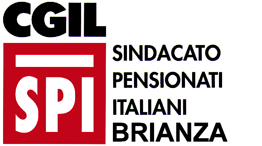 Seminario di riflessione e approfondimentosulle nuove normative previste dalla Regione dal 2019, relative alla presa in carico delle persone con patologie cronicheLe novità sulla presa in carico per il cittadino cronico e fragileGiovedì 21 marzo 2019 ore 9.30“Sala A. Fanzaga” – Camera del LavoroVia Premuda, 17 – MONZAIntroduce: MARIANELLA CAZZANIGA – Segretaria SPI CGIL Monza e BrianzaIntervengono:Dott. FILIPPO VIGANO’ – Medico di Medicina GeneraleDott. LORENZO BRUGOLA – Direttore Socio Sanitario ATS Brianza Coordina: MARIO CASTIGLIONI – SPI CGIL Monza e BrianzaSPAZIO DIBATTITOConclusioni: WALTER PALVARINI – Segretario CGIL Monza e BrianzaSpi Cgil Brianza – Via Premuda, 17 - tel 039 2731132 – spibrianza@cgil.lombardia.it - www.cgilbrianza.it/spiPer informazioni rivolgersi a: Cazzaniga Marianella e Castiglioni Mario